					Załącznik do odpowiedzi na pytania z dnia 17.02.2020 r.Wzór umowy otrzymuje brzmienie:                                                                                                                      Załącznik nr 4Wzór umowy zawierający istotne dla zamawiającego postanowienia, które zostaną wprowadzone do treści zawieranej umowy.UMOWA nr SZSPOO.SZPiGM.3810/6/2020zawarta w dniu …………….. w Brzozowie  pomiędzy:Szpitalem Specjalistycznym w Brzozowie Podkarpackim Ośrodkiem Onkologicznym im. Ks. B. Markiewiczazwanym dalej Zamawiającym, reprezentowanym przez:………………………………………………a...................................................................................................................wpisaną do rejestru przedsiębiorców Krajowego Rejestru Sądowego, prowadzonego przez ……………………………………………………………………………………………… ,pod numerem KRS ………………………, kapitał zakładowy w wysokości ………………… zł, zwaną dalej Wykonawcą, reprezentowaną przez: ......................................................................................................................................................o następującej treści:§ 1W ramach niniejszej umowy wykonawca sprawuje nadzór autorski, w zakresie wynikającym z treści niniejszej umowy, nad oprogramowaniem aplikacyjnym INFOMEDICA oraz AMMS wymienionym w Załącznikach nr 1 i 2 do niniejszej umowy zwanym w dalszej części umowy oprogramowaniem aplikacyjnym.Słownik terminów użytych w umowie:Błąd oprogramowania aplikacyjnego – nie spowodowane przez Zamawiającego powtarzalne działanie oprogramowania aplikacyjnego, w tym samym miejscu programu, prowadzące w każdym przypadku do otrzymania błędnych wyników działania oprogramowania aplikacyjnego.Błąd krytyczny – błąd, który uniemożliwia użytkowanie oprogramowania aplikacyjnego w zakresie jego podstawowej funkcjonalności wskazanej w dokumentacji użytkownika i prowadzi do zatrzymania jego eksploatacji, utraty danych lub naruszenia ich spójności, w wyniku których niemożliwe jest prowadzenie działalności z użyciem oprogramowania aplikacyjnego.Dzień roboczy – dzień od poniedziałku do piątku z wyjątkiem dni świątecznych i ustawowo wolnych od pracy.Siła wyższa – zdarzenia pozostające poza kontrolą każdej ze stron umowy, których nie mogły one przewidzieć ani zapobiec, a które zakłócają lub uniemożliwiają realizację umowy.W ramach umowy wykonawca jest zobowiązany w szczególności:do sporządzania i udostępniania Zamawiającemu lub na zlecenie Zamawiającego podmiotowi trzeciemu sprawującemu serwis oprogramowania aplikacyjnego poprawek do oprogramowania aplikacyjnego, z własnej inicjatywy lub na żądanie Zamawiającego, w przypadku wystąpienia błędu oprogramowania aplikacyjnego, każdorazowo w terminach określonych w § 2 umowy.do wprowadzania zmian w oprogramowaniu aplikacyjnym objętym niniejszą umową, w zakresie wymaganym i wynikającym ze zmian powszechnie obowiązujących przepisów prawa lub przepisów prawa wewnętrznie obowiązujących (w szczególności ze zmian obejmujących zasady rozliczeń świadczeniodawców z Narodowym Funduszem Zdrowia oraz zmian przepisów objętych przedmiotem działania Szpitala) oraz udostępniania Zamawiającemu nowych wersji oprogramowania aplikacyjnego objętego umową.do przyjmowania, rozpatrywania oraz uwzględniania lub ustosunkowania się negatywnego z uzasadnieniem uwag i propozycji modyfikacji oprogramowania aplikacyjnego.W ramach umowy Zamawiający jest zobowiązany w szczególności:do wyznaczenia osoby lub osób odpowiedzialnych za realizację niniejszej umowy, dane tej osoby lub osób zawiera Załącznik nr 3 do niniejszej umowy, Zamawiający zobowiązany jest również do każdorazowej aktualizacji informacji w tym zakresie w stosunku do wykonawcy.wykonywania niezwłocznie czynności zaleconych przez wykonawcę w zakresie obsługi oprogramowania aplikacyjnego, w szczególności czynności związanych z bezpieczeństwem pracy systemu i bezpieczeństwem danych gromadzonych w systemie.do powstrzymywania się od samodzielnego lub przy udziale osób trzecich dokonywania jakichkolwiek zmian w konfiguracji oprogramowania w sposób mogący naruszyć prawa autorskie wykonawcy, w tym Zamawiający zobowiązuje się nie dokonywać nieautoryzowanych przez wykonawcę modyfikacji zawartości baz danych oprogramowania aplikacyjnego, za wyjątkiem sytuacji gdy konieczność wykonania takiej modyfikacji została wykonawcy wcześniej zgłoszona i gdy wykonawca w stosunku do takiej modyfikacji nie wyraził sprzeciwu oraz za wyjątkiem sytuacji gdy tego typu zmian dokonuje podmiot trzeci sprawujący opiekę serwisową nad oprogramowaniem aplikacyjnym.do dostarczenia na wniosek wykonawcy wskazanych fragmentów lub całości baz danych oprogramowania aplikacyjnego, w przypadku uzasadnionej potrzeby ich użycia do prawidłowej realizacji przedmiotu umowy poza siedzibą Zamawiającego.do zapewnienia aby oprogramowanie aplikacyjne, zainstalowane w szpitalu i objęte niniejszą umową było używane wyłącznie przez użytkowników upoważnionych przez Zamawiającego do korzystania z oprogramowania aplikacyjnego.do dokonywania zgłoszeń ewentualnych błędów oprogramowania aplikacyjnego oraz dostarczania wykonawcy rzetelnych i wyczerpujących informacji o stanie oprogramowania aplikacyjnego i o zamiarach wprowadzenia zmian w działalności szpitala oraz materiałów niezbędnych do wykonania usług w zakresie niniejszej umowy.do przekazywania na bieżąco Wykonawcy wszystkich przepisów i regulaminów obowiązujących u Zamawiającego, które mogą mieć zastosowanie w realizacji niniejszej umowy, w tym obowiązujących wykładni prawnych lub wskazówek jednostek nadrzędnych.do zapewnienia Wykonawcy dostępu do oprogramowania aplikacyjnego w zakresie w którym jest to niezbędne do usunięcia błędów oprogramowania aplikacyjnego.do udostępnienia pracownikom Wykonawcy oprogramowania aplikacyjnego Zamawiającego lub oprogramowania osób trzecich w zakresie niezbędnym do usuwania błędów oprogramowania aplikacyjnego.do zapewnienia zdalnego dostępu do oprogramowania aplikacyjnego Zamawiającego w zakresie w którym jest to niezbędne do usunięcia błędów oprogramowania aplikacyjnego, zasady zdalnego dostępu określa Załącznik nr 2 do niniejszej umowy.Nie wywiązanie się przez Zamawiającego z obowiązków określonych w § 1 ust. 4 może mieć wpływ na terminy wykonania usług objętych umową tylko w przypadku wykazania przez Wykonawcę ich bezpośredniego związku z niedotrzymaniem terminów określonych umową.6. Umowa obowiązuje: od ……………………do …………………§ 2Wykonawca sporządza i udostępnia poprawki do oprogramowania aplikacyjnego w następujących terminach:W przypadku błędu krytycznego w terminie do …………. (max. 3 dni robocze) od dnia zgłoszenia błędu przy czym do terminów nie wlicza się dnia zgłoszenia błędu.W pozostałych przypadkach w terminie do 60 dni roboczych (1440 godzin) od dnia zgłoszenia błędu przy czym do terminów nie wlicza się dnia zgłoszenia błędu.W przypadku wystąpienia błędu krytycznego Wykonawca może wprowadzić rozwiązanie tymczasowe, doraźnie rozwiązujące problem błędu krytycznego, w takim przypadku dalsza obsługa usunięcia dotychczasowego błędu krytycznego będzie traktowana jak w przypadku określonym w § 2 ust. 1 lit. b z zaznaczeniem że termin liczy się od dnia zgłoszenia błędu krytycznego.W wyjątkowych przypadkach, za zgodą Zamawiającego, termin sporządzenia i udostępnienia poprawek może zostać uzgodniony pomiędzy stronami umowy niezależnie od ustaleń § 2 umowy.Ewentualna zmiana błędu określonego przez Zamawiającego jako błąd określony w § 2 ust. 1 lit. b na błąd krytyczny wymaga osobnego zgłoszenia zgodnie z zasadami zgłaszania błędów i termin usunięcia takiego błędu będzie liczony od momentu zgłoszenia błędu krytycznego.Wykonawca zobowiązany jest do udostępnienia Zamawiającemu jako służących do zgłaszania błędów:witryny internetowejnumeru telefonicznegonumeru faxadresu poczty emailDane kontaktowe zawiera Załącznik nr 5 do niniejszej umowy. Wykonawca każdorazowo jest zobowiązany do niezwłocznego informowania Zamawiającego o ewentualnych zmianach w tym zakresie.Wykonawca wprowadza zmiany w oprogramowaniu aplikacyjnym niezwłocznie, z własnej inicjatywy lub na żądanie Zamawiającego, przy czym dla wykonywania przez Wykonawcę umowy w zakresie wprowadzania zmian w oprogramowaniu aplikacyjnym przyjmuje się zasady określone w § 2 ust. 1-6.Wykonawca udostępnia zmiany w oprogramowaniu aplikacyjnym minimum za pomocą serwera ftp (dane serwera określa Załącznik nr 5 do niniejszej umowy) oraz za pomocą nośnika CD-ROM (na żądanie Zamawiającego).Wykonawca nowe wersje oprogramowania aplikacyjnego udostępnia Zamawiającemu niezwłocznie po ich wykonaniu.Wykonawca zobowiązany jest w zakresie wykonywania usług określonych w § 1 ust. 3 lit. c do prowadzenia korespondencji z Zamawiającym zawierającej odpowiedzi na propozycje modyfikacji oprogramowania aplikacyjnego tzn. w przypadku uwzględnienia propozycji do informacji o przewidywanym terminie uwzględnienia i wprowadzenia modyfikacji a w przypadku nieuwzględnienia propozycji do uzasadnienia powodu.§ 3Za realizację przedmiotu umowy Zamawiający zapłaci wykonawcy łączne wynagrodzenie, za cały okres obowiązywania umowy, w wysokości: ….… PLN netto powiększone o podatek VAT wg stawki obowiązującej w dniu wystawienia faktury, łącznie na dzień zawarcia umowy brutto: ……………..…Usługi objęte umową rozliczane będą w okresach obejmujących miesiące kalendarzowe, z zastrzeżeniem ust. 4.Wynagrodzenie z  tytułu realizacji niniejszej umowy w kwocie:………... … zł netto miesięcznie,będzie płatne przelewem na rachunek wskazany na fakturze, na podstawie faktury VAT wystawionej do 10 dni od zakończenia miesiąca kalendarzowego, w terminie do 30 dni od dnia otrzymania faktury.Wynagrodzenie płatne będzie na podstawie faktur VAT w terminie do 30 dni od otrzymania faktury.Powyższe ceny pozostają niezmienne przez cały okres trwania umowy z zastrzeżeniem ust. 5.W okresie niezmienności cen, ceny mogą ulec zmianie w przypadku zmiany stawki podatku VAT, zmiana stawki następuje z dniem wejścia w życie aktu prawnego zmieniającego tą stawkę. W razie zmiany stawki podatku VAT po zawarciu umowy, dla Stron wiążąca będzie stawka VAT obowiązująca w dniu wystawienia faktury, a zmiana kwoty ceny brutto z tego tytułu jest akceptowana przez Strony bez konieczności składania dodatkowych oświadczeń.Zmiany wynagrodzenia Wykonawcy w następstwie zmiany będącej skutkiem działań organów państwowych - ustawowa zmiana obowiązującej stawki podatku od towarów i usług VAT lub wprowadzenie nowego podatku. W takim przypadku wartość wynagrodzenia netto nie ulega zmianie, jedynie wartość wynagrodzenia brutto zostanie wyliczona na podstawie nowych przepisów. Zmiana wynagrodzenia odnosić się będzie do części przedmiotu umowy niezrealizowanej, po dniu wejścia w życie przepisów zmieniających lub wprowadzających stawkę podatku od towarów i usług VAT oraz do  części przedmiotu  umowy, do której zastosowanie znajdzie zmiana stawki podatku  od towarów i usług  VAT lub wprowadzenie nowego podatku. W przypadku zaistnienia opisanej sytuacji po wejściu w życie przepisów będących przyczyną waloryzacji, Wykonawca winien zwrócić się do Zamawiającego z wnioskiem o dokonanie odpowiedniej zmiany wynagrodzenia – wykazać kwotę, o którą wynagrodzenie Wykonawcy ma ulec zmianie, wraz z uzasadnieniem zawierającym wyliczenie całkowitej kwoty oraz wskazać datę, od której nastąpiła bądź nastąpi zmiana wysokości kosztów wykonania umowy uzasadniająca zmianę wysokości wynagrodzenia należnego Wykonawcy. Zmiana stawki podatku VAT nie dotyczy Wykonawców którzy zadeklarowali w ofercie, iż są zwolnieni z opodatkowania VAT.Zmiany wynagrodzenia Wykonawcy w następstwie zmiany:zmiany wysokości minimalnego wynagrodzenia za pracę albo wysokości minimalnej stawki godzinowej, ustalonych na podstawie przepisów ustawy z dnia 10 października 2002r. o minimalnym wynagrodzeniu za pracę. W przypadku w/w zmiany, wynagrodzenie Wykonawcy ulegnie zmianie o wartość wzrostu całkowitego kosztu Wykonawcy wynikającą ze zwiększenia wynagrodzeń osób bezpośrednio wykonujących zamówienie do wysokości aktualnie obowiązującego minimalnego wynagrodzenia.zasad podlegania ubezpieczeniom społecznym lub ubezpieczeniu zdrowotnemu lub wysokości stawki składki na ubezpieczenia społeczne lub zdrowotne. W przypadku w/w zmiany, wynagrodzenie Wykonawcy ulegnie zmianie o wartość wzrostu całkowitego kosztu Wykonawcy, jaką będzie on zobowiązany dodatkowo ponieść w celu uwzględnienia tej zmiany, przy zachowaniu dotychczasowej kwoty netto wynagrodzenia osób bezpośrednio wykonujących zamówienie na rzecz Zamawiającego.Zmiana wysokości wynagrodzenia w przypadku zaistnienia przesłanki, o której mowa w pkt 8) lit. a) lub b), będzie obejmować wyłącznie część wynagrodzenia należnego Wykonawcy, w odniesieniu, do której nastąpiła zmiana wysokości kosztów wykonania umowy przez Wykonawcę, w związku z wejściem w życie przepisów odpowiednio zmieniających wysokość minimalnego wynagrodzenia za pracę lub dokonujących zmian w zakresie zasad podlegania ubezpieczeniom społecznym lub ubezpieczeniu zdrowotnemu lub w zakresie wysokości stawki składki na ubezpieczenia społeczne lub zdrowotne.Wprowadzenie zmian aneksem, zgodnie z lit. a) – b) powyżej, wymaga złożenia przez Wykonawcę pisemnego wskazania zmian i wyliczenia wpływu zmian, o jakich mowa w pkt. 8), na koszty wykonania zamówienia.Obniżenie ceny jednostkowej przez Wykonawcę może nastąpić w każdym czasie w formie aneksu do umowy.Wykonawca zobowiązuje się do niewstrzymywania dostaw towaru do czasu zapłaty zobowiązania przez Zamawiającego, nie dłużej niż 100 dni liczonych od dnia upływu terminu płatności wynagrodzenia. Warunkiem skorzystania z prawa do wstrzymywania dostawy jest złożenie przez Wykonawcę Zamawiającemu w formie pisemnej, pod rygorem nieważności oświadczenia o wstrzymywaniu dostaw, po uprzednim wyznaczeniu dodatkowego terminu do zapłaty zadłużenia.W przypadku braku płatności przez Zamawiającego przez okres dłuższy niż 2 miesiące, Wykonawca ma prawo do wypowiedzenia niniejszej umowy z winy Zamawiającego lub wstrzymanie realizacji Umowy do czasu uregulowania przez Zamawiającego wszystkich zaległych należności. Ewentualne wstrzymanie wykonywania niniejszej Umowy nastąpi poprzez pisemne powiadomienie Zamawiającego i nie spowoduje dla Wykonawcy żadnych negatywnych konsekwencji prawnych. § 4Wykonawca nie ponosi odpowiedzialności za:Treść i integralność danych, otrzymywanych i przechowywanych przez Zamawiającego, za wyjątkiem sytuacji gdy do utraty lub uszkodzenia treści i integralności tych danych doszło w wyniku zawinionego działania wykonawcy,Jakiekolwiek szkody wynikłe z nieprawidłowego działania lub zaprzestania funkcjonowania oprogramowania aplikacyjnego związane z nieprawidłowym korzystaniem z oprogramowania aplikacyjnego,Korzystanie z oprogramowania aplikacyjnego przez osoby nieupoważnione,Dokonywanie modyfikacji oprogramowania aplikacyjnego przez osoby inne niż upoważnione przez Wykonawcę,Udostępnienie hasła lub jakichkolwiek innych informacji identyfikujących użytkownika względem Wykonawcy,Wadliwe działanie sieci telekomunikacyjnej,Nieprawidłowe działanie lub brak działania oprogramowania osób trzecich komunikującego się z oprogramowaniem aplikacyjnym,Nieautoryzowaną (niezgodną z treścią § 1 ust. 4 lit. c) ingerencję Zamawiającego lub osób trzecich w strukturze baz danych oprogramowania aplikacyjnegoSiłę wyższą.§ 5Przetwarzanie danych osobowychZamawiający oświadcza, że jest administratorem w rozumieniu art. 4 ust. 7 RODO, tj. Rozporządzenia Parlamentu Europejskiego i Rady (UE) 2016/679 z 27.04.2016 r. w sprawie ochrony osób fizycznych w związku z przetwarzaniem danych osobowych i w sprawie swobodnego  przepływu takich danych oraz uchylenia dyrektywy 95/46/WE (ogólne rozporządzenie o ochronie danych) (Dz.Urz. UE L 119, s. 1) lub jest uprawniony, na mocy art. 28 ust. 2 RODO do dalszego powierzenia Wykonawcy przetwarzania danych osobowych.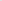 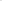 Wykonawca oświadcza, że posiada zasoby infrastrukturalne, doświadczenie, wiedzę oraz wykwalifikowany personel, w zakresie umożliwiającym należyte wykonanie Umowy, w zgodzie z obowiązującymi przepisami prawa. W szczególności Wykonawca oświadcza, że znane mu są zasady przetwarzania i zabezpieczenia danych osobowych wynikające z RODO.Na warunkach określonych w niniejszym paragrafie Zamawiający powierza Wykonawcy przetwarzanie (w rozumieniu, jakie nadaje przetwarzaniu art. 4 pkt 2 RODO) danych osobowych, których przetwarzanie jest niezbędne do należytego zrealizowania Umowy.Pod pojęciami „dane osobowe” lub „dane” użytymi w niniejszej Umowie, Strony rozumieją dane osobowe zdefiniowane w art. 4 pkt 1 RODO, których rodzaj i zakres zostały wskazane w niniejszej Umowie.Dostęp do danych osobowych przydzielany jest w oparciu o zasadę minimalnych koniecznych uprawnień, tj. tylko uprawnień niezbędnych do wykonania czynności określonych w Umowie.Przetwarzanie będzie wykonywane w okresie realizacji przedmiotu niniejszej Umowy, z uwzględnieniem pozostałych postanowień niniejszego paragrafu dotyczących obowiązków i uprawnień Stron.Charakter i cel przetwarzania wynikają z przedmiotu Umowy w szczególności celem przetwarzania jest świadczenie usług nadzoru autorskiego, o którym mowa w Umowie.Wykonawca przetwarza dane wyłącznie zgodnie z udokumentowanymi poleceniami lub instrukcjami Zamawiającego, przy czym Strony uzgadniają, że za udokumentowane polecenia uznaje się zadania i czynności zlecane do wykonania Wykonawcy na potrzeby realizacji Umowy.Przetwarzanie obejmować będzie dane osobowe podmiotów wskazanych poniżej:Pracowników Zamawiającego w zakresie obejmującym następujące kategorie danych:dane identyfikacyjne,dane adresowe,imię i nazwisko, adres e-mail,numer telefonu,informacje związane z realizowanymi zadaniami Zamawiającego w szczególności informacje opisujące relacje Zamawiającego z pacjentami; pracownikiem Zamawiającego.Kontrahentów Zamawiającego w zakresie obejmującym następujące kategorie danych:dane identyfikacyjne,dane adresowe,imię i nazwisko, adres e-mail,numer telefonuPacjentów Zamawiającego w zakresie obejmującym następujące kategorie danych:Imię i nazwisko, PESEL, Data urodzenia,adres zamieszkania, dane o stanie zdrowia,dane genetyczne, informacje związane z realizowanymi na rzecz pacjenta świadczeniami z zakresu opieki zdrowotnej.Wykonawca może powierzyć konkretne operacje przetwarzania danych („podpowierzenie”) w drodze pisemnej umowy dalszego przetwarzania („Umowa podpowierzenia”) w imieniu Zamawiającego innemu przetwarzającemu („Podwykonawca”), który zapewnia wystarczające gwarancje wdrożenia odpowiednich środków technicznych i organizacyjnych, by przetwarzanie spełniało wymogi RODO i chroniło prawa osób, których dane dotyczą, pod warunkiem uprzedniej akceptacji Podwykonawcy przez Zamawiającego. Strony przyjmują, iż wskazani w niniejszym punkcie Podwykonawcy są podmiotami, którym Wykonawca może powierzyć dalsze przetwarzanie danych osobowych i uzyskanie  dodatkowej zgody Zamawiającego, o której mowa powyżej nie jest wymagane. Strony zgodnie postanawiają, że osoby fizyczne współpracujące z Wykonawcą na podstawie umów cywilnoprawnych są traktowane jak personel Wykonawcy i nie stanowią Dalszych Przetwarzających w rozumieniu Umowy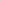 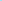 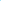 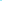 Lista Podwykonawców zaakceptowanych przez Zamawiającego:Jakiekolwiek zmiany w zakresie Listy Podwykonawców zaakceptowanych przez Zamawiającego wymagają dla swojej ważności akceptacji ze strony Zamawiającego i wprowadzenia do Umowy odpowiedniej zmiany w formie pisemnej pod rygorem nieważności.Wykonawca realizując zadania wynikające z niniejszej Umowy w miarę możliwości udzieli pomocy Zamawiającemu w zakresie:realizacji obowiązku odpowiadania na żądania osoby, której dane dotyczą, w zakresie wykonywania jej praw określonych w rozdziale III RODO,zapewnienia realizacji obowiązków wynikających z art. 32—36 RODO.Wykonawca bezzwłocznie - nie później jednak niż w ciągu 24 godzin od jego wystąpienia - zgłosi na adres e-mail: lub ... Zamawiającemu każde naruszenie danych osobowych powierzonych niniejszą Umową..Wykonawca po zakończeniu przetwarzania danych osobowych niezwłocznie zwróci powierzone mu dane lub dokona ich zniszczenia — adekwatnie do ustaleń z Zamawiającym. Czynności zwrotu, zniszczenia każdorazowo winny zostać potwierdzane odpowiednim protokołem podpisanym przez Strony.Wykonawca udostępni Zamawiającemu informacje niezbędne do wykazania spełnienia obowiązków określonych w artykule 28 RODO.Wykonawca zapewnia, że osoby upoważnione do przetwarzania danych osobowych zobowiązały się do zachowania w tajemnicy wszelkich informacji, jakie uzyskały w związku z realizacją Umowy. Dane osobowe będą przechowywane na serwerach zlokalizowanych w Unii Europejskiej i mogą być przekazane - na podstawie standardowych klauzul ochrony danych - do państwa trzeciego w związku z korzystaniem przez administratora z rozwiązań chmurowych dostarczanych przez firmę Microsoft. Stosowane przez Microsoft standardowe klauzule umowne zgodne z wzorcami zatwierdzonymi przez Komisję Europejską, dostępne są pod adresem: https://www.microsoft.com/en-us/licensing/product-licensing/products.aspx w części Online Services Terms (OST).Zamawiający ma prawo do kontroli sposobu wykonywania niniejszej Umowy poprzez przeprowadzenie zapowiedzianych z 7-dniowym wyprzedzeniem doraźnych kontroli dotyczących przetwarzania danych osobowych przez Wykonawcę oraz żądania składania przez niego pisemnych wyjaśnień. Wykonawca zobowiązany jest do współpracy z Zamawiającym lub wskazanym przez Zamawiającego podmiotem przy wszelkich działaniach sprawdzających i naprawczych.Wykonawca zobowiązany jest zastosować się do wskazówek i zaleceń pokontrolnych przekazanych mu przez Zamawiającego po przeprowadzeniu audytu lub kontroli, o których mowa w ust. 17 powyżej.Wykonawca jest odpowiedzialny za każde udostępnienie, wykorzystanie lub przetwarzanie powierzonych danych osobowych, w sposób niezgodny z postanowieniami niniejszej Umowy, w tym w szczególności za udostępnienie danych osobom nieupoważnionym. W przypadku naruszenia przepisów o ochronie danych osobowych lub postanowień niniejszej Umowy z przyczyn leżących po stronie Wykonawcy, w następstwie, czego Zamawiający zostanie zobowiązany do wypłaty odszkodowania lub zostanie ukarany karą administracyjną lub karą grzywny, Wykonawca zobowiązuje się pokryć poniesione przez Zamawiającego z tego tytułu koszty, będące skutkiem działań lub zaniechań Wykonawcy.  § 6Poufność Strony zobowiązują się do utrzymania w tajemnicy i nie ujawniania, nie publikowania, nie przekazywania i nie udostępniania w żaden inny sposób osobom trzecim, jakichkolwiek danych o przedsiębiorstwach, transakcjach i klientach Stron, jak również:informacji i danych dotyczących podejmowanych przez jedną ze Stron czynności w toku realizacji niniejszej Umowy;oferowanych cen, stosowanych marż, posiadanych upustów lub warunków handlowych;informacji i danych stanowiących tajemnicę Stron w rozumieniu przepisów ustawy o zwalczaniu nieuczciwej konkurencji z dnia 16 kwietnia 1993 r.,innych informacji prawnie chronionych, w tym w szczególności danych dotyczących pacjentów, które to informacje uzyskają w trakcie lub w związku z realizacją niniejszej Umowy, bez względu na sposób i formę ich utrwalenia lub przekazania, w szczególności w formie pisemnej, kserokopii, faksu i zapisu elektronicznego, o ile informacje takie nie są powszechnie znane, bądź obowiązek ich ujawnienia nie wynika z obowiązujących przepisów, orzeczeń sądów lub decyzji odpowiednich władz, albo gdy przekazanie następuje na rzecz podwykonawcy, który będzie realizował zobowiązania jednej ze Stron. Obowiązkiem zachowania poufności nie jest objęty fakt zawarcia Umowy ani jej treść w zakresie określonym obowiązującymi przepisami prawa.Każdej ze Stron wolno ujawnić informacje poufne z ograniczeniami wynikającymi z przepisów prawa, o których mowa w niniejszym paragrafie, członkom swoich władz, podwykonawcom i pracownikom oraz członkom władz, podwykonawcom i pracownikom podmiotów powiązanych lub zależnych, kancelariom prawnym, firmom audytorskim, pracownikom organów nadzoru, itp. w takim zakresie, w jakim będzie to niezbędne do wypełnienia przez nią zobowiązań i obowiązków na podstawie Umowy, przy czym Strona przekazująca takie informacje wymienionym wyżej osobom będzie ponosić odpowiedzialność za przestrzeganie przez te osoby zasad poufności opisanych w niniejszym rozdziale. Zamawiający zobowiązuje się do zapewnienia poufności udostępnionej dokumentacji technicznej Oprogramowania Aplikacyjnego, z wyłączeniem dokumentacji zewnętrznych interfejsów wymiany danych.Strony Umowy mają prawo do wykorzystania informacji o fakcie zawarcia i realizacji Umowy oraz wskazania ogólnego przedmiotu i Stron Umowy, dla celów referencyjnych i marketingowych, w tym podania tych informacji do wiadomości publicznej, pod warunkiem nie ujawniania szczegółów handlowych oraz technicznych.Zamawiający oświadcza, że spełni w imieniu Wykonawcy — w zakresie udostępnionych danych osobowych - obowiązek informacyjny Wykonawcy, o którym mowa w art. 14 RODO — wobec osób i reprezentantów, którymi Zamawiający posługuje się przy zawarciu Umowy, realizacji postanowień Umowy. Przedmiotowy obowiązek będzie wypełniany także względem każdej nowej osoby i reprezentanta, którego dane są lub mają być realizowany w oparciu o wzór klauzuli, stanowiących Załącznik nr… do Umowy.  § 7W razie nie wykonania lub nienależytego wykonania umowy Wykonawca zobowiązuje się zapłacić Zamawiającemu kary umowne w wysokości 10% wartości netto niezrealizowanej części umowy, gdy odstąpi od umowy z własnej winy.Wykonawca zobowiązuje się zapłacić Zamawiającemu kary umowne w wysokości 10% wartości netto niezrealizowanej części umowy za odstąpienie przez Zamawiającego od umowy z winy Wykonawcy. Wykonawca zapłaci na rzecz Zamawiającego kary umowne w wypadku:a) opóźnienia w realizacji zobowiązań wynikających z treści umowy – w wysokości 0,1% wartości umowy netto za każdy rozpoczęty dzień opóźnienia.Jeżeli szkoda rzeczywista będzie wyższa niż kara umowna, strony mogą być zobowiązane do zapłaty odszkodowania przekraczającego karę umowną na zasadach ogólnych.Strony zobowiązane są do zapłaty kwot wynikających z § 3 umowy w terminie 30 dni od dnia wezwania do zapłaty. Opóźnienie upoważnia strony do naliczenia odsetek ustawowych. W przypadku niedotrzymania terminu określonego w wezwaniu do zapłaty strony mają prawo potrącić należną kwotę wraz z odsetkami z wzajemnych bieżących należności.Realizacja kar umownych nie wyklucza podejmowania innych działań przez strony umowy, przewidzianych w umowie lub przepisach Kodeksu cywilnego, zmierzających do usunięcia uciążliwości związanych z niewykonywaniem zobowiązań wynikających z umowy.Zamawiający uprawniony jest do potrącenia kar umownych z wynagrodzenia należnego Wykonawcy.Całkowita odpowiedzialność odszkodowawcza Wykonawcy ograniczona jest do wysokości 100 % wartości netto umowy.Łączna wartość kar umownych naliczonych na podstawie zapisów umowy nie przekroczy 20 % wartości netto umowy.Jeżeli kary umowne przewidziane w ust. 3 nie pokryją rzeczywistej szkody Zamawiającego, to przysługuje mu prawo żądania, z zastrzeżeniem że całkowita odpowiedzialność odszkodowawcza Wykonawcy ograniczona jest do 20 % wartości wynagrodzenia z umowy netto.   § 81.    Zamawiający może odstąpić od umowy zgodnie z art. 145 ustawy Prawo zamówień publicznych z dnia 29.01.2004r. (tekst jednolity Dz. U. z 2017r. poz. 1579) w terminie 30 dni od powzięcia wiadomości o zaistnieniu istotnej zmiany okoliczności powodującej, że wykonanie umowy nie leży w interesie publicznym.2.   W przypadku odstąpienia od umowy, o którym mowa w ust. 1 Wykonawca może żądać wyłącznie wynagrodzenia należnego z tytułu wykonanej części umowy.§ 9Wszelkie zmiany niniejszej umowy wymagają zgodnego oświadczenia stron umowy i formy pisemnej pod rygorem nieważności, chyba że umowa stanowi inaczej.W sprawach nie unormowanych w umowie będą miały zastosowanie przepisy ustawy Prawo zamówień publicznych i Kodeksu Cywilnego oraz ustawy o Prawie autorskim i prawach pokrewnych.Ewentualne spory powstałe w związku z realizacją umowy rozstrzygane będą przez Sąd właściwy dla Zamawiającego.Umowa została spisana w dwóch egzemplarzach, po jednym dla każdej ze stron.Integralną część niniejszej umowy stanowią Załączniki:Załącznik nr 1 do SIWZ (Oferta cenowa)Załącznik nr 1 do umowyZałącznik nr 2 do umowy                   WYKONAWCA                                                                                    ZAMAWIAJĄCY                                                              Załącznik nr 1do umowy nr Sz.S.P.O.O. SZPiGM 3810/6/2020Lista modułów oprogramowania aplikacyjnego objętego umowąZałącznik nr 2 do umowy nr Sz.S.P.O.O. SZPiGM 3810/6/2020ZASADY UDZIELENIA ZDALNEGO DOSTĘPU DO ZASOBÓWNiniejszy załącznik ustala zasady udzielenia Wykonawcy zdalnego dostępu do zasobów sieci teleinformatycznej Zamawiającego w celu umożliwienia Wykonawcy realizacji jego zobowiązań wynikających z umowy.§ 1 UdostępnienieZdalny Dostęp zostanie udostępniony Wykonawcy przez Szpital w terminie 3 dni roboczych od dnia wejścia w życie niniejszej umowy.Zdalny Dostęp udostępniony zostanie na cały czas trwania niniejszej umowy.Lista osób Wykonawcy uprawnionych do Zdalnego Dostępu: Bezpośredni dostęp do systemów Zamawiającego jest możliwy tylko i wyłącznie po udostępnieniu go przez administratora Zamawiającego i po przekazaniu wymaganych uprawnień i haseł.W przypadku zgłoszenia błędu krytycznego Zamawiający zapewni sprawne działanie zdalnego dostępu.§ 2 Zasady korzystaniaKorzystając ze Zdalnego Dostępu Wykonawca:będzie wykorzystywał Zdalny Dostęp wyłącznie w celu realizacji niniejszej umowy;nie będzie pozyskiwał ani przetwarzał żadnych innych danych, za wyjątkiem danych niezbędnych do realizacji niniejszej umowy; Zabrania się Wykonawcy przekazywania danych logowania (login lub hasło) innym osobom niż wymienione w §1 pkt 3 niniejszego załącznika.Zdalny dostęp udostępnia się tylko do przeglądu danych.§ 3 Warunki Techniczne do uzyskania Zdalnego DostępuWykonawca dostarczy listę komputerów (wraz z adresami IP), z których będzie realizował Zdalny Dostęp do sieci teleinformatycznej Zamawiającego. Zamawiający zapewni jeden z trzech rodzajów połączeń:VPN - zapewni bezpieczny sposób komunikacji z siecią poprzez udostępnienie bezpiecznego kanału VPN;Udostępnienie terminala - zapewni bezpieczny sposób komunikacji z siecią poprzez udostępnienie bezpiecznego terminala;Udostępnienie portu do bazy danych – zapewni bezpieczny sposób komunikacji z siecią poprzez udostępnienie IP i portu pozwalającego na komunikację z bazą danych.Zamawiający przekaże każdej osobie z podanej listy użytkowników Wykonawcy, określonych 
w §1 pkt 3 niniejszego załącznika, zestaw odpowiadających im identyfikatorów użytkowników (login) wraz z ich hasłami dostępu oraz innymi parametrami niezbędnymi do zestawienia zdalnego połączenia. Użytkownicy po stronie Wykonawcy zobowiązują się do nie udostępniania tych identyfikatorów i haseł innym osobom oraz wykorzystywania dostępu wyłącznie w celu realizacji niniejszej Umowy.Wszystkie dane dotyczące parametrów logowania zostaną przekazane na indywidualne konta 
e-mail. Tą samą drogą dostarczone zostanie również oprogramowanie Klienta VPN lub klienta terminalowego. Oprogramowanie zostanie zainstalowane na komputerach użytkowników staraniem Wykonawcy.Lp.ModułOkres obowiązywania nadzorówIlość*1Finansowo-Księgowy36 miesięcy82Rachunek Kosztów 36 miesięcy23Rejestr Sprzedaży 36 miesięcy24Kadry 36 miesięcy55Płace 36 miesięcy46Gospodarka Magazynowo-Materiałowa 36 miesięcy37Środki Trwałe 36 miesięcy18Kasa 36 miesięcy19Wycena Procedur Medycznych36 miesięcy110Apteka Szpitalna AMMS36 miesięcy1211Apteczka Oddziałowa AMMS36 miesięcyopen12Zlecenia AMMS36 miesięcy1413Patomorfologia36 miesięcy314Zamówienia Publiczne36 miesięcy215Ruch chorych AMMS (Izba Przyjęć, Oddział, Statystyka, Rozliczenia z NFZ)36 miesięcyopen16Przychodnia PRO (Rejestracja/Recepcja- 11, Statystyka- 1) AMMS36 miesięcy1217Przychodnia PRO Gabinet Lekarski AMMS36 miesięcyopen18Pracownia Diagnostyczna AMMS36 miesięcy1019Laboratorium36 miesięcyopen20Punkt Pobrań AMMS36 miesięcyopen21Bank krwi – AMMS36 miesięcy122Dokumentacja formularzowa36 miesięcy323Repozytorium EDM AMMS36 miesięcyopen24Zwolnienia elektroniczne 36 miesięcyopen25Zakażenia Szpitalne36 miesięcy1Lp.Imię i nazwiskoNr telefonuAdres e-mail1.2.3.4.5.6.7.8.9.10.